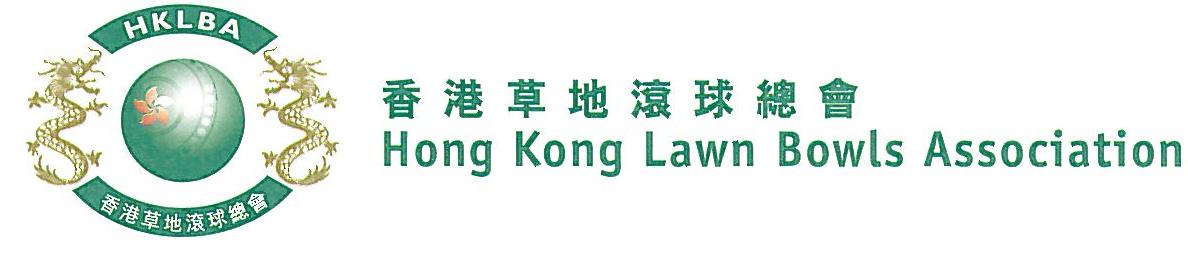 Champion of Champions Championships 2018The Champion of Champions Championship is scheduled on Saturday and Sunday, 9th February, 10th February, 17th February and 24th February 2019, subject to the availability of greens. Matches may start from .m. on event. Matches might be re-scheduled in weekday evenings due to unforeseeable condition.Entries are restricted to the current holder of:-Champion of Champions ChampionshipNational Singles ChampionshipKnock-out Singles CompetitionIndoor singles ChampionshipUnder-25 Singles ChampionshipSingles Champion of Each Member Club for the Current Season (Clause 6.15.a.vi of Bye-laws applies)Entries deadline is Monday, 14th January. Entries fee is $250 per player.Format of sectional round robin play and conditions of play will be issued with the draw.** Enter player name in one of the following formats only. Allow one space between initials with no dots required. Capitalize the first letter of each name.Club convenors are requested to email the duly completed entries form in MS Word doc format to competition@hklba.org before the deadline.Club : __________  Convenor's Signature: ______________Date : ___________Name of Club Singles Champion (Men)Contact Tel. No.Name of Club Singles Champion (Women)Contact Tel. No.Example:Bonnie  YanBonnie W Y ChanBonnie ChanW Y Chan